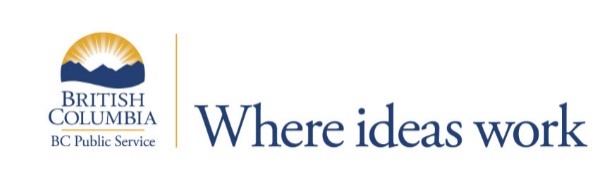 
Ministry of Forests, Lands, Natural Resource Operations and Rural Development Merritt

District Range Officer
$68,008.54 - $85,592.73 annually

The Ministry of Forests, Lands, Natural Resource Operations and Rural Development is responsible for the stewardship of provincial Crown land and ensures the sustainable management of forest, wildlife, water and other land-based resources. The Ministry works with Indigenous and rural communities to strengthen and diversify their economies.

Reporting to the Resource Manager, the District Range Officer leads the District’s Range Program and is the primary contact for Range activities in the district.  Key range activities include operational planning, inventory (plant species composition, forage productivity and usability, livestock limiting factors, range use levels and stocking rates), range tenure administration, range developments and practices, effectiveness evaluations, and ecosystem restoration.

Qualifications for this role include:Bachelor of Science in range management, plant ecology or related field that includes range science; at least five years of experience in range management and administration. (Experience in a district range program preferred).Registered, or eligible for full registration, as a Professional Agrologist with the BC Institute of Agrologists in good standing. Note: Immediately eligible for full registration is defined as being able to transfer a current membership from an applicable jurisdiction to the BCIA.Experience in developing and implementing creative solutions to complex problems.Experience in planning, preparing, and delivering oral presentations and training to diverse groups inside and outside government and experience conducting effective meetings.
For more information, and to apply online by January 12, 2022, please go to: https://bcpublicservice.hua.hrsmart.com/hr/ats/Posting/view/82310 